Рисование в технике «Штампинг»Рисование в данной технике предполагает отпечатывание предметов на листе бумаги. Печатать можно чем угодно! Например, настоящими овощами и фруктами; листьями; пробкой; кубиками; конструктором Лего, скрученным в рулон картоном, втулками от салфеток и т.д.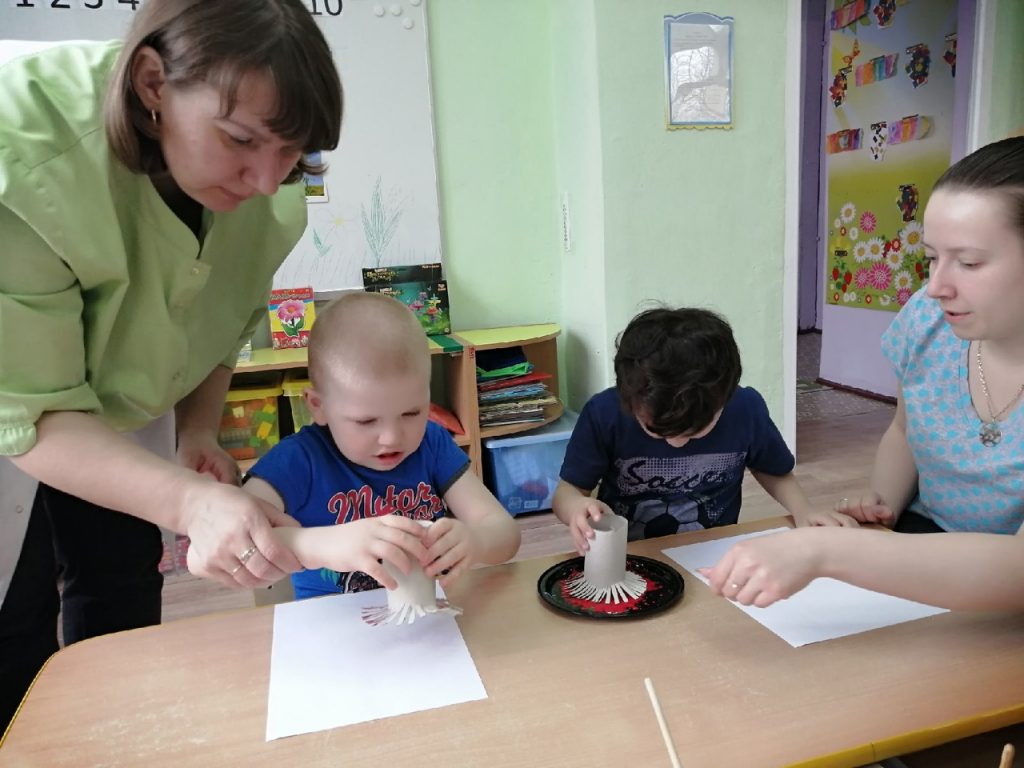 Рисование втулкой
Рисование пробкой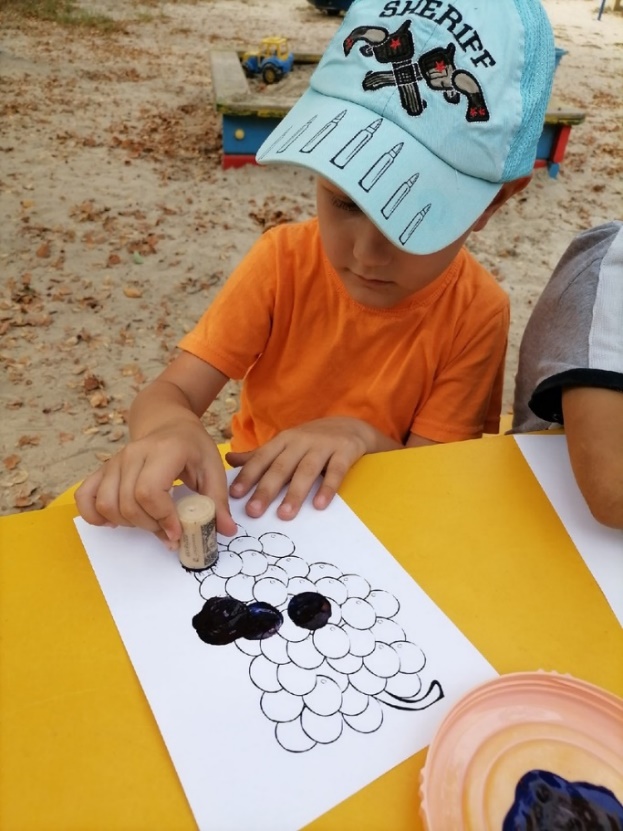 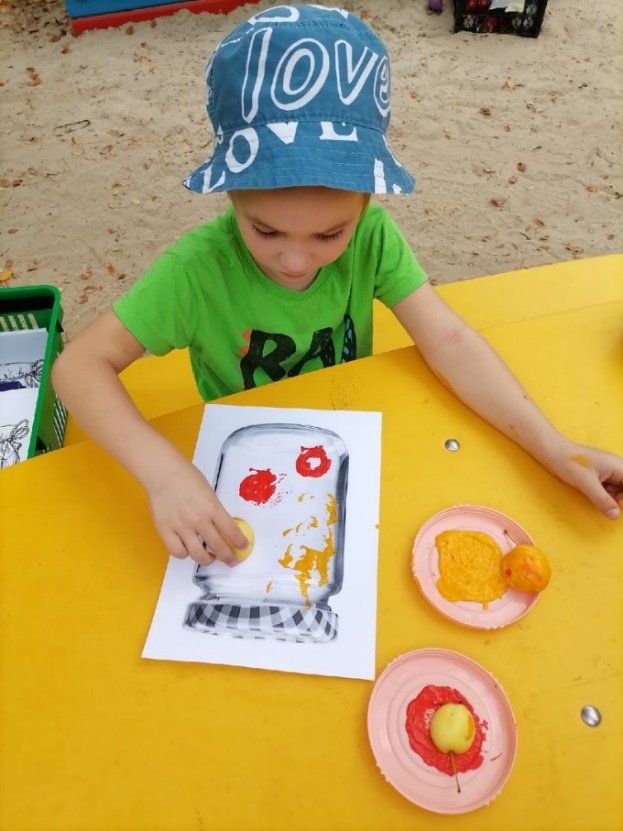 Рисование половинками яблок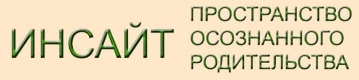 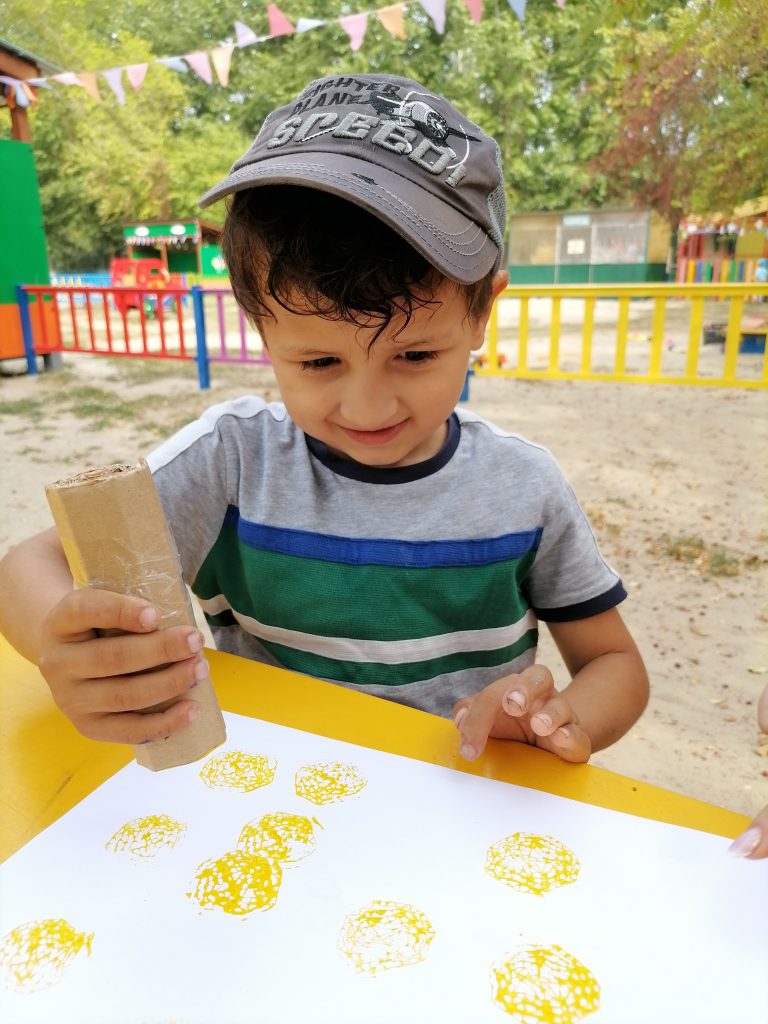 Рисование рулоном картонаСписок использованных источников и литературы:1) Лавренко Т.М. Пуантилизм. Техника рисования для детей ватными палочками [Электронный ресурс] / Т.М. Лавренко – Учетно-методический кабинет, 2019. – Режим доступа: https://ped-kopilka.ru/blogs/tamara-mihailovna-lavrenko/puantilizm-netradicionaja-tehnika-risovanija-vatnymi-palochkami.htmlМАДОУ «Детский сад №133» города ТюмениНетрадиционные техники рисования для детей раннего и дошкольного возраста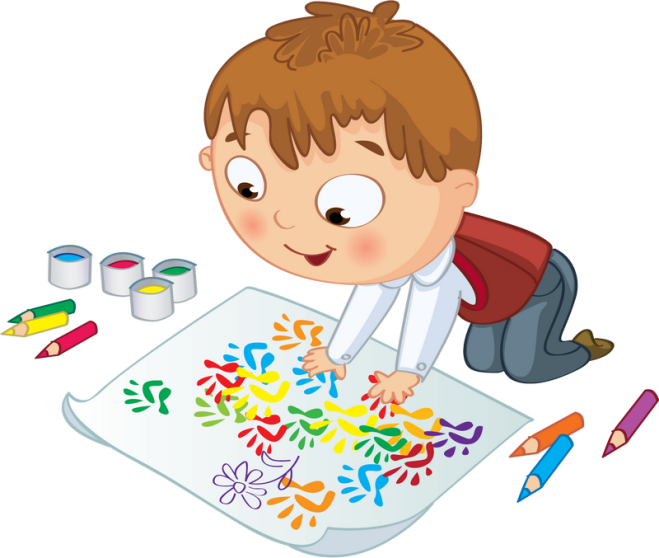 Учитель-дефектолог: Гурбанова М.В.Дети и творчество – неразделимые понятия.Нетрадиционное рисование – замечательный способ создания шедевров, используя всё, что есть под рукой. Предлагаем вашему вниманию несколько отличных идей для нетрадиционного творчества с вашими детьми:Рисование в технике «Пуантилизм»Пуантилизм происходит от французского Pointillisme, что буквально означает «точечный» (от point — точка) [1]. Предлагаем ребенку порисовать ватными палочками.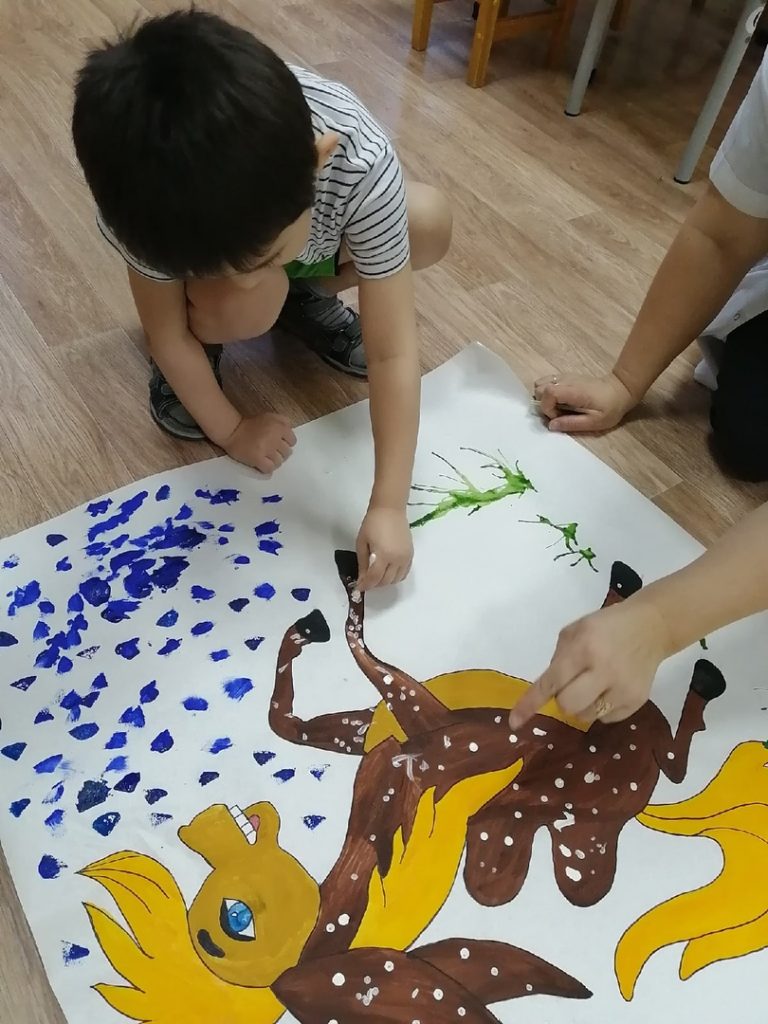 Рисование ватными палочкамиРисование губкойПоролоновая губка – прекрасное средство для рисования. Она найдется у каждой хозяйки. Перевяжите губку резинкой или ниткой, нанесите гуашь на губку кисточкой. Остаётся только приложить губку к листу.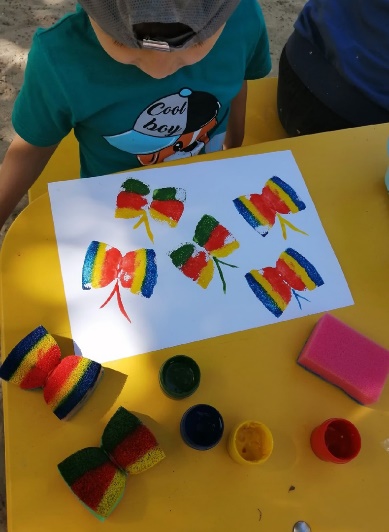 Рисование губкамиРисование вилкойИспользуйте одноразовую вилку. Принцип такого рисования очень прост - опускаете вилку обратной стороной в краску, а после делаете отпечаток на листе бумаге.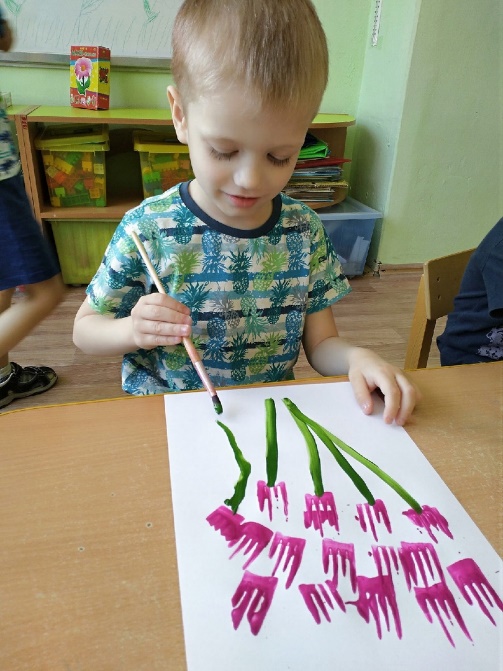 Рисование вилкойРисование в технике «Ниткография»Окуните длинную ниточку в гуашь, поместите нитку «зигзагом» между двумя листами бумаги, слегка придавите верхним листом и аккуратно вытягивайте нитку наружу.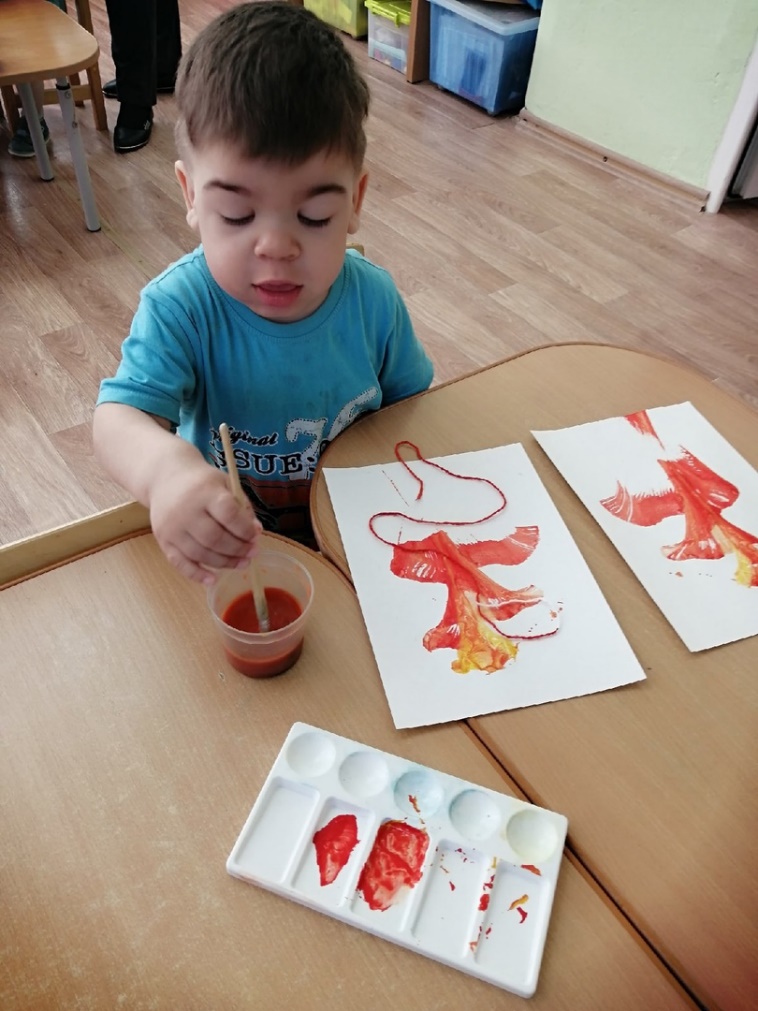 Рисование ниткойРисование на пене Пена подарит детям новые тактильные ощущения, а также приятно пахнет. Поместите пену для бриться на поднос. Предложите ребенку капать краску на пену и выводить кисточкой или палочкой разные узоры.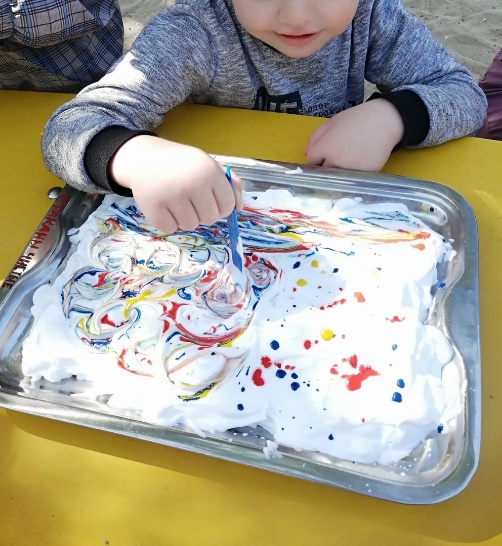 Рисование на пенеРисование льдомЗаранее подготовьте цветной лёд (заморозьте в формочках воду с красителем). Предложите ребенку порисовать такими цветными кусочками льда.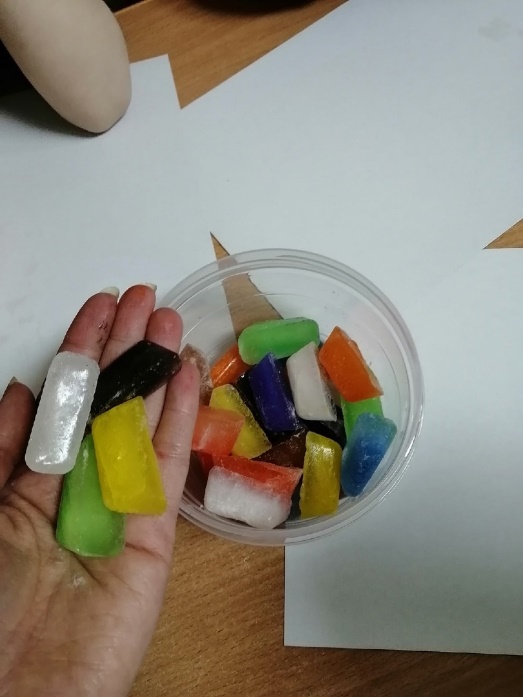 Рисование льдомРисование на камняхПредложите ребенку порисовать на гладких камнях. Используйте гуашь. Рисунок можно закрепить лаком.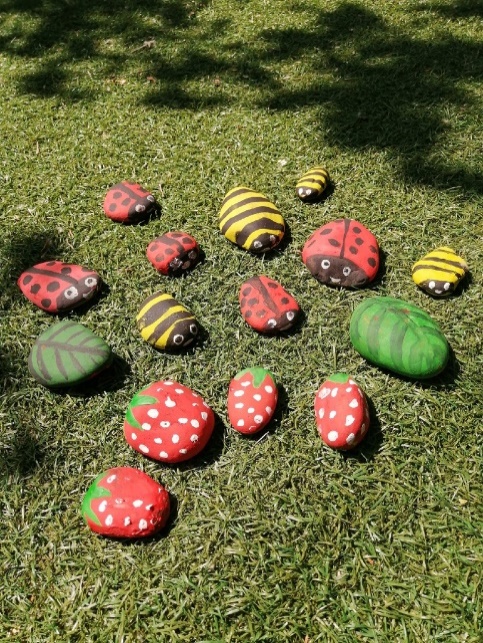 Рисование на камнях